附件2：各商业资产总平图一、城南家园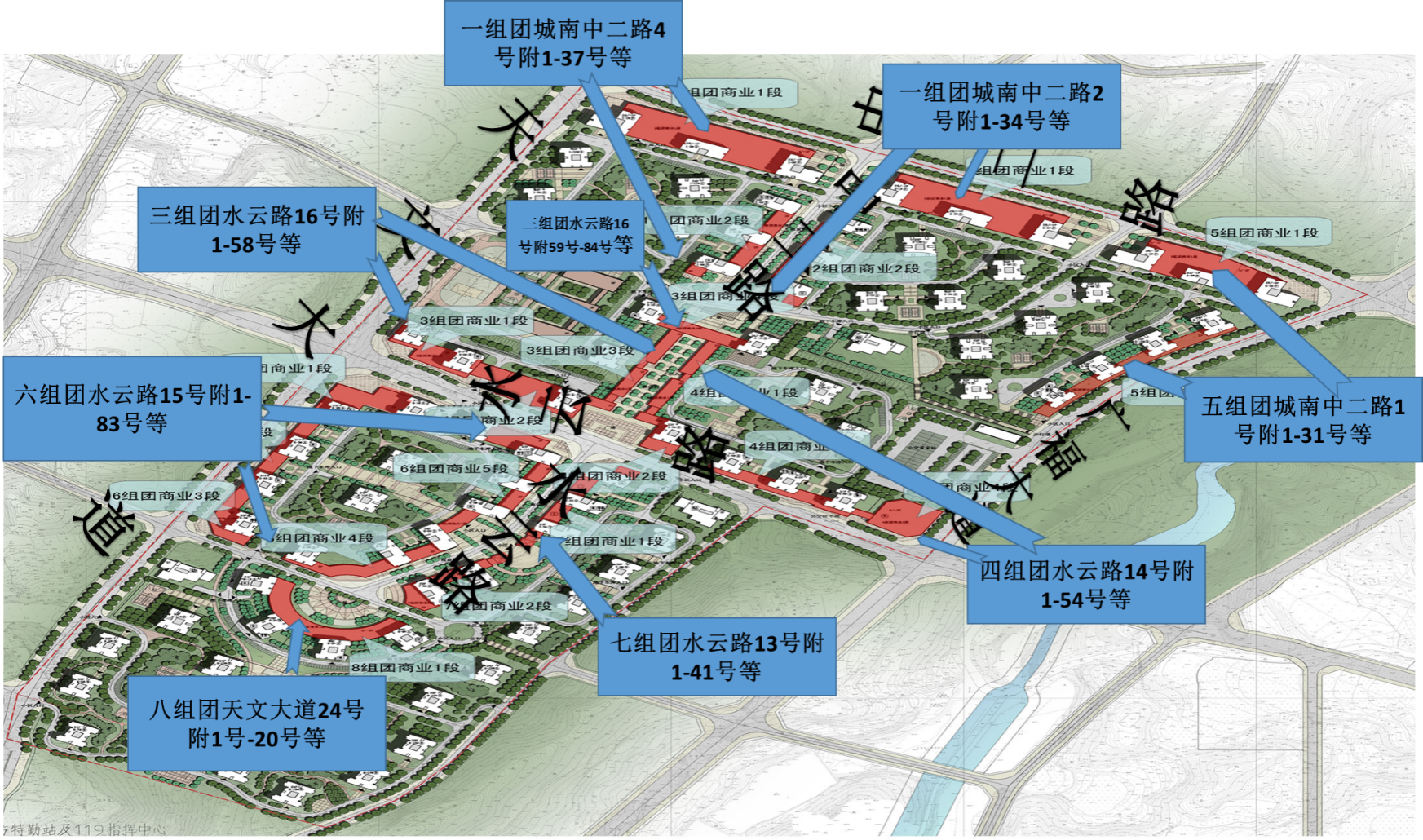 二、两江名居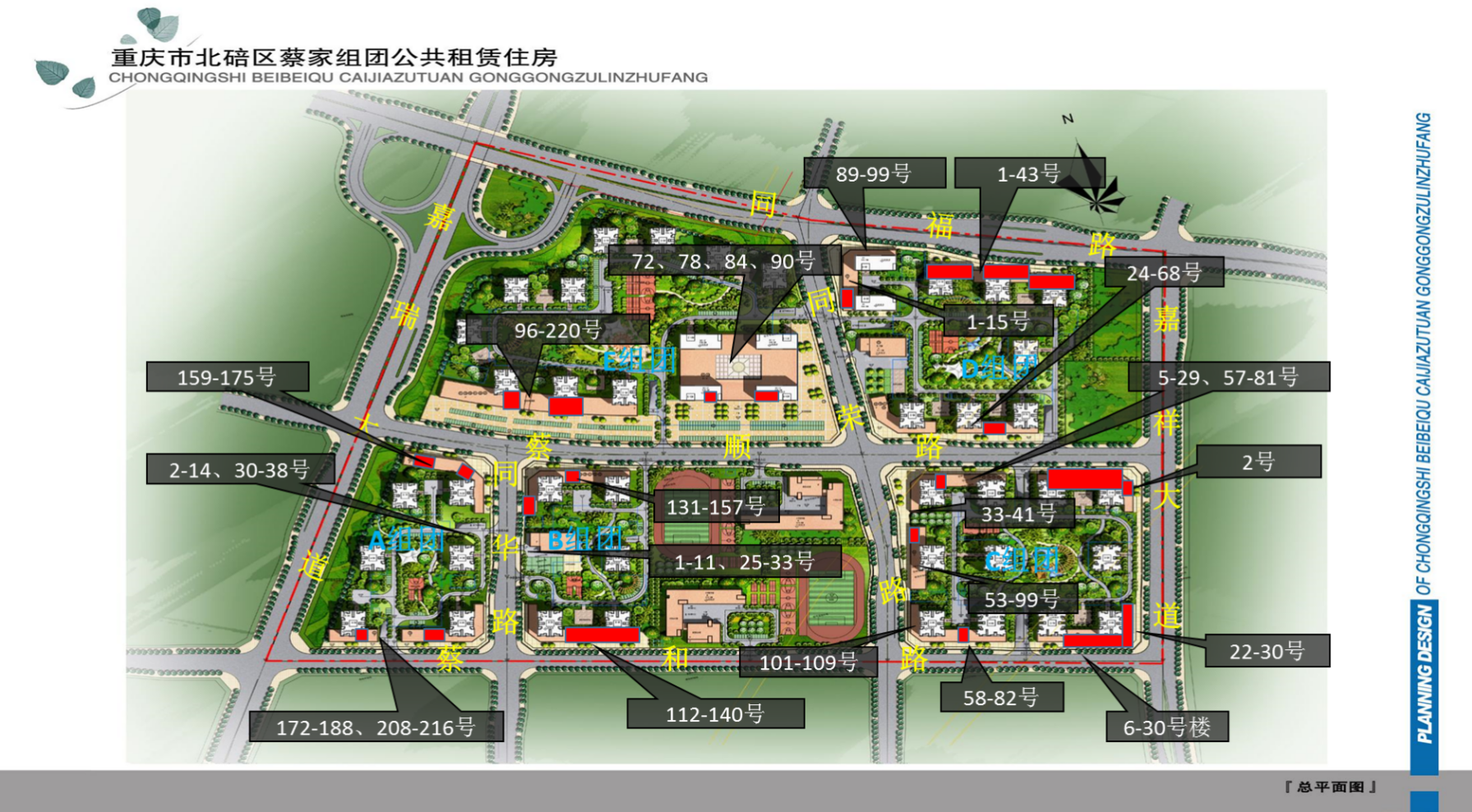 三、云篆山水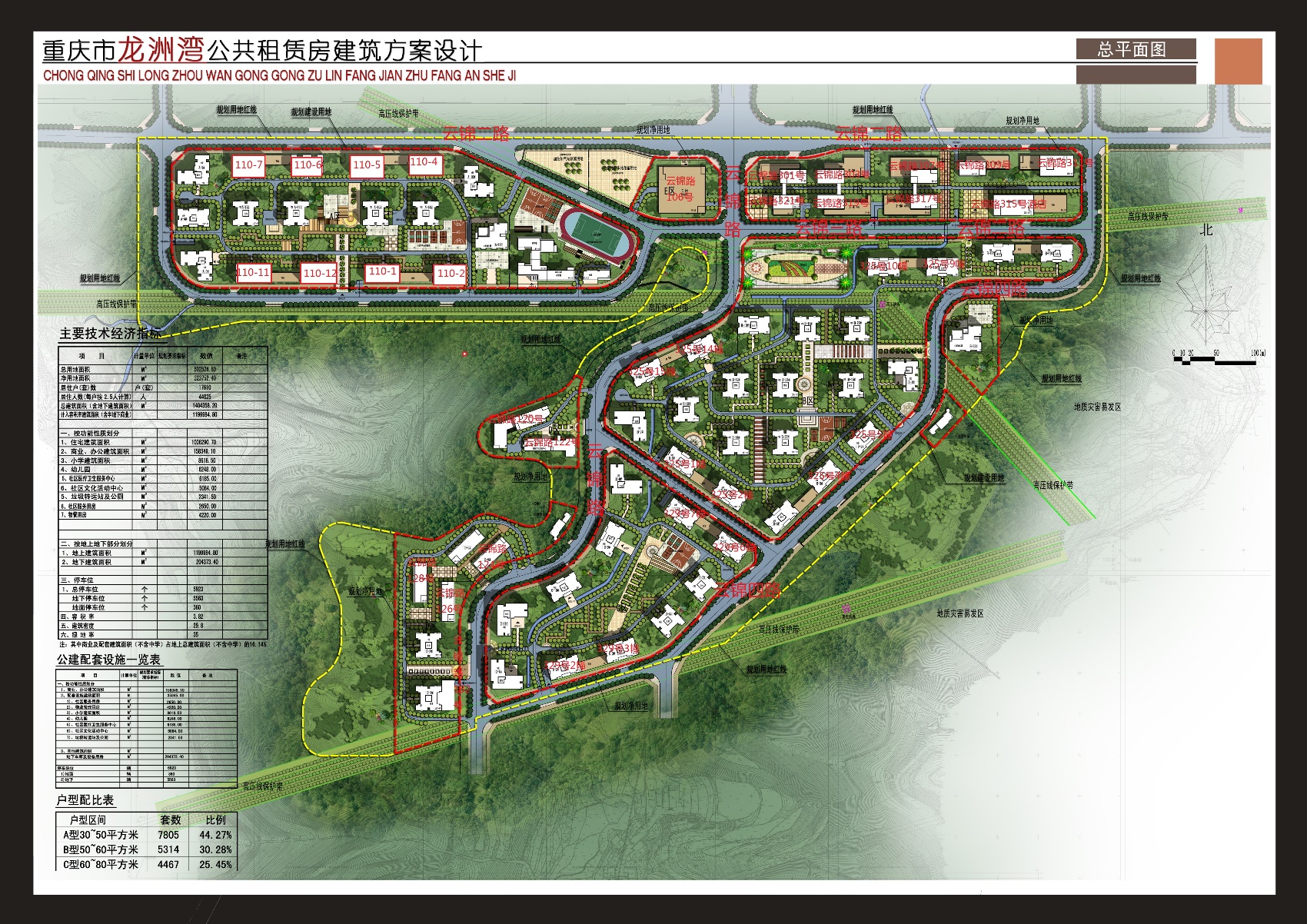 四、城西家园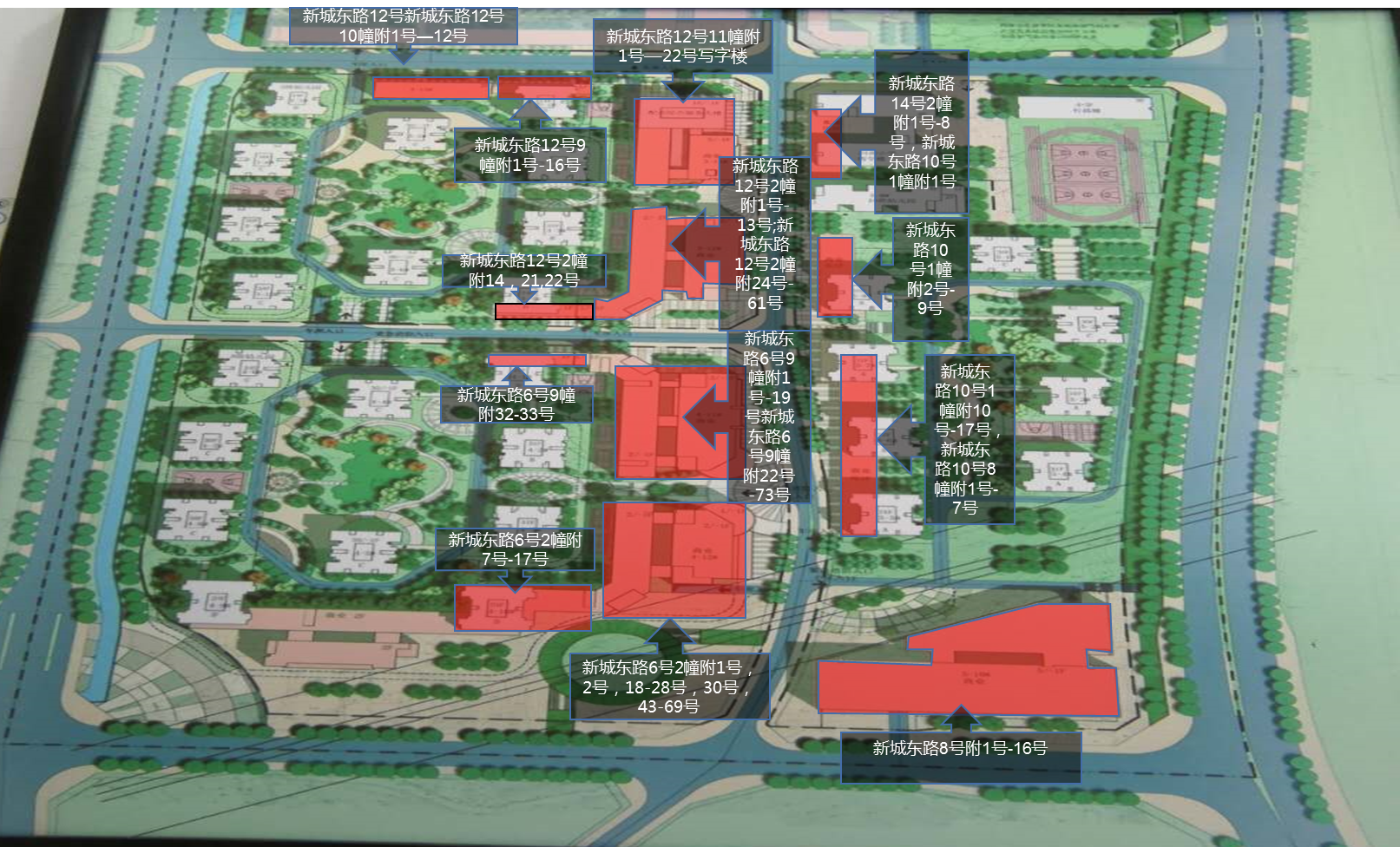 五、空港乐园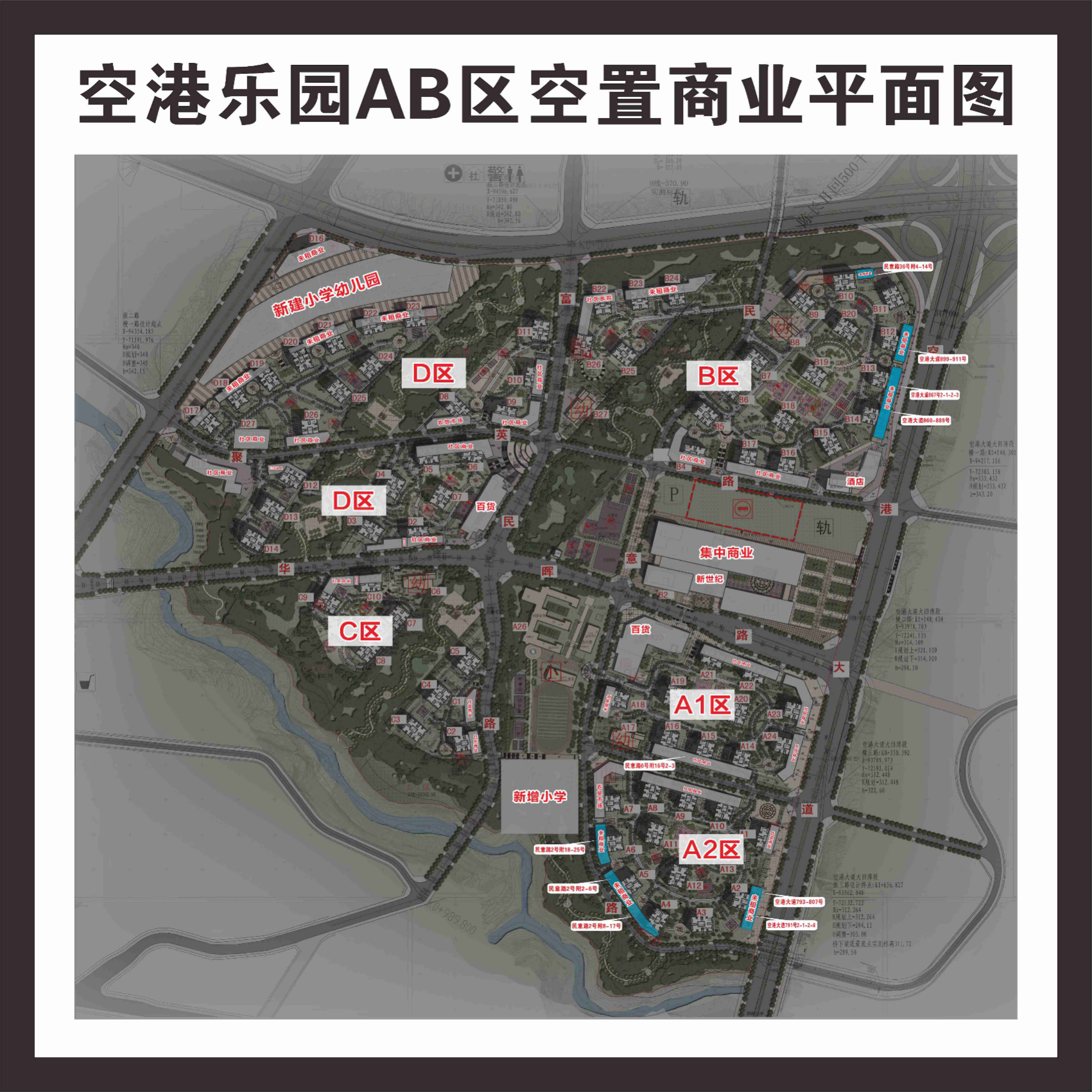 六、金凤佳园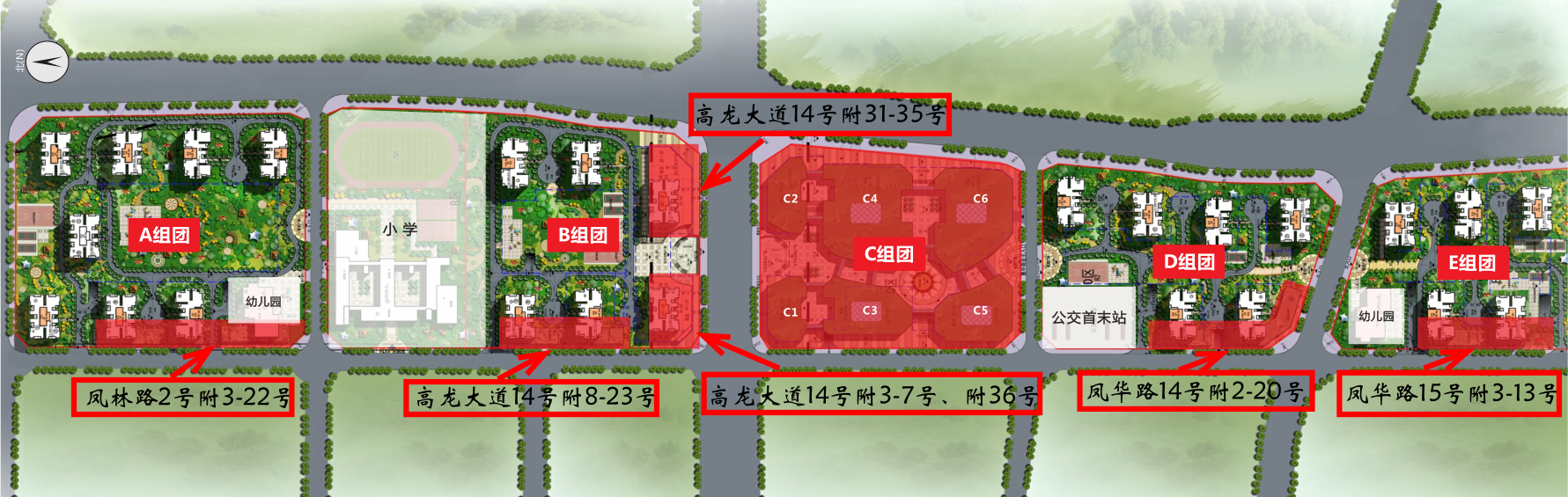 